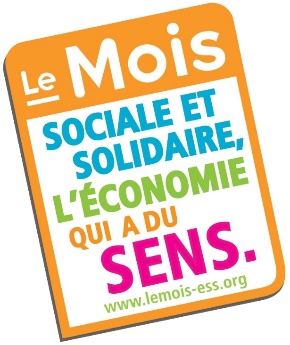 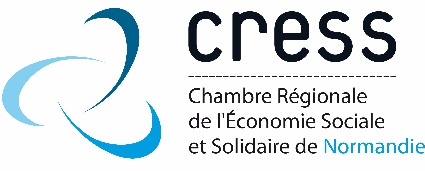 MOIS DE L’ESS NOVEMBRE 2018
Bulletin d’inscription aux Jeudis de l’ESSBulletin à retourner à info@cressnormandie.org À l’occasion de la 10e édition du Mois de l’ESS en Normandie, la CRESS lance les Jeudis de l’ESS. Faites découvrir votre structure en organisant des portes ouvertes les jeudis 15, 22 ou 29 novembre 2018.STRUCTURE :Nom de la structure :Adresse :Ville :  								Nom du contact :						E-mail : 			Téléphone :DATE DES PORTES OUVERTES DE VOTRE STRUCTURE :□ 15 NOVEMBRE 2018□ 22 NOVEMBRE 2018□ 29 NOVEMBRE 2018